ESCOLA _________________________________DATA:_____/_____/_____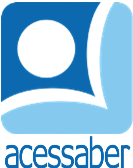 PROF:_______________________________________TURMA:___________NOME:________________________________________________________PROBLEMAS DE SOMA E SUBTRAÇÃOJoão coleciona carrinhos. Ele tem 34 carros, 27 caminhões e 32 veículos de emergência. Quantos veículos ele tem no total? R: Um ônibus tem 20 lugares no lado esquerdo e 25 lugares no lado direito. Quantos assentos há no ônibus? R: Em uma clínica médica, na segunda-feira, 23 pacientes marcaram consultas com o Dr. Carlos e 30 pacientes marcaram consultas com a Dra. Márcia. Quantos pacientes marcaram consultas no total? R: Para construir uma torre, Antonio usou 17 blocos, Beto usou 24 e Carlos usou 12. Sabendo que há blocos 100 no total, quantos bloquinhos sobraram? R: Joe tinha cinquenta carrinhos de brinquedo. Ele ganhou doze carrinhos e deu nove para seu irmãozinho. Com quantos carrinhos ele ficou? R: Hugo tinha setenta e nove adesivos. Ele ganhou mais alguns e agora ele tem cento e vinte adesivos. Quantos ele ganhou?R: 